Deborah D. (Walquist) ArnettJuly 24, 1961 - 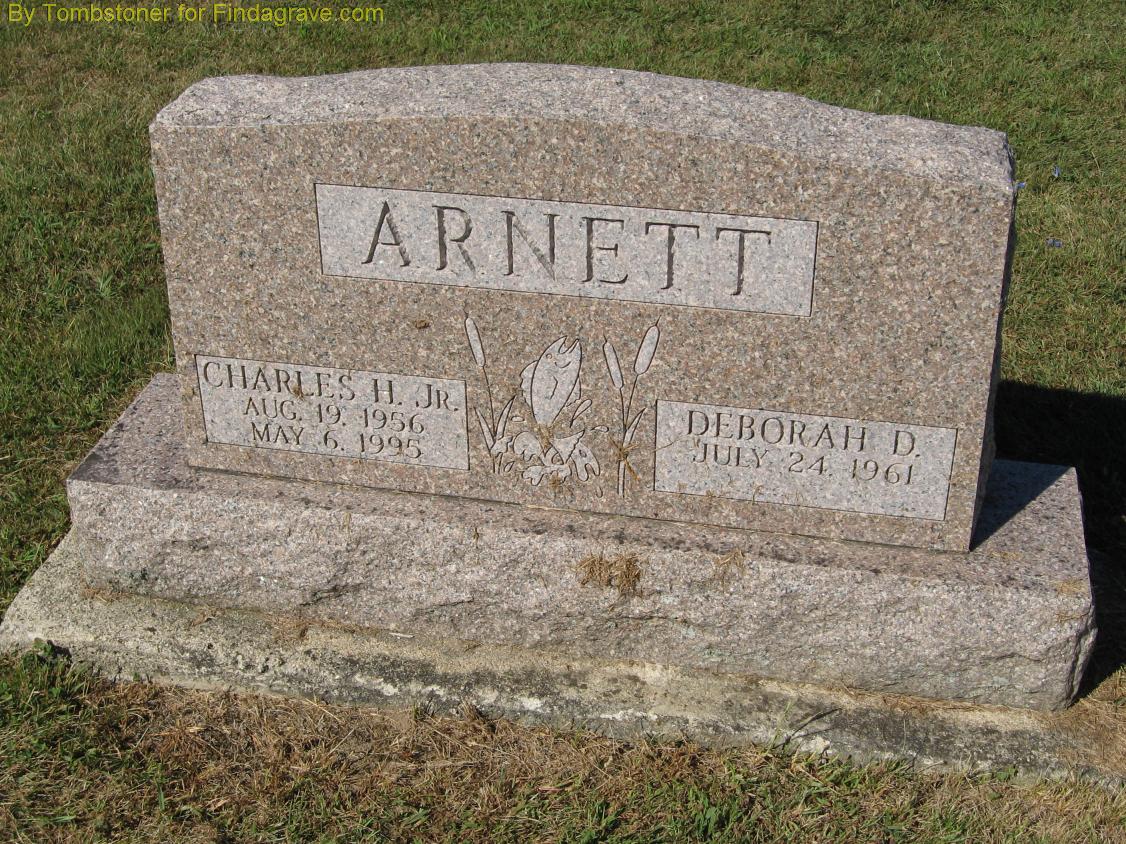 Photo by Tombstoner & Family